37 bis Rue Sadi Carnot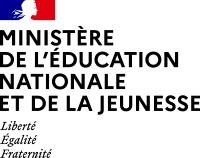 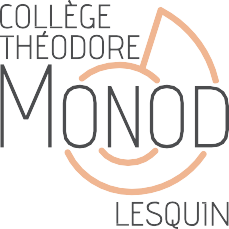 BP 459 - 59810 Lesquin CedexTél. : 03 20 86 27 68Email : ce.0593991t@ac-lille.frVoyage à Rome du dimanche 15 mai au samedi 21 mai 2022Descriptif et prestations demandées :Participants50 élèves + 4 accompagnateurs OU 60 élèves + 5 accompagnateurs (remise de prix pour les 2 options)Hébergement 4 nuits en pension complète à l’hôtel *** (norme locale) Pino Al Mare à Santa Severa, taxes de séjour comprises. Chambres multiples pour les élèves (doubles ou simples pour les accompagnateurs)Lundi 16, mardi 17, mercredi 18, jeudi 19 maiVisites Le Colisée, accès au forum romain et Palatin Ara PacisChâteau Saint AngeVisite guidée d’Ostie en 2 groupesMusée archéologique et fouilles d’Ostie Jardin de la villa BorgheseThermes de CaracallaCirque MaximusRestaurationTransport Autocar
Le transport aller/retour en autocar et le car à disposition sur place, forfait kilométrique, nombre de conducteurs en conformité avec la législation en vigueurLes frais de parking et d’autoroute pour tout le séjour.
Les frais de repas et de logement des chauffeurs pendant les trajets aller, retour et sur place.Relation avec les famillesPas de service de communication nécessaire, le collège se charge lui-même de la communication avec les familles par son site internet.Assurance minimumAssurance individuelle annulationAssurance individuelle rapatriementAssurance annulation groupe (total ou partiel) dont cause COVIDAssurance rapatriement groupeA Rome au restaurant Déjeuner le 16 lundi mai 2022Diner le vendredi 20 mai 2022Au restoroutePetit déjeuner le samedi 21 mai 2022 Déjeuner le samedi 21 mai 2022 Repas à l’hôtelDiner le lundi 16, mai 2022Petit-déjeuner le mardi 17 mai 2022Diner le mardi 17 mai 2022Petit-déjeuner le mercredi 18 mai 2022Diner le mercredi 18 mai 2022Petit-déjeuner le jeudi 19 mai 2022Diner le jeudi 19 mai 2022Petit-déjeuner le vendredi 20 mai 2022Panier repas fourni par l’hôtelDéjeuner le mardi 17 mai 2022Déjeuner le mercredi 18 mai 2022Déjeuner le jeudi 19 mai 2022Déjeuner le vendredi 20 mai 2022